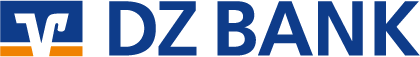 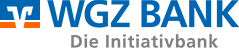 İki Alman Kooperatif Bankası Birleşiyorİngiliz Co-operative News dergisinin 16 Aralık 2015 tarihli haberine göre iki büyük Alman Kooperatif Merkez Bankası DZ Bank ve WGZ Bank birleşiyorlar. Bu birleşme ile Almanya’nın üçüncü bankası doğmuş olacak.Alman kooperatif finans sektörünün 18 milyon ortağı ile birlikte 30 milyon müşterisi bulunuyor. Kooperatiflerle birlikte KOBİ’leri de finanse eden kooperatif bankaları ayrıca 1.000 kooperatif için merkezi tasfiye (clearing) kurumu olarak çalışıyorlar.Bu iki bankadan daha büyük olanı Frankfurt merkezli DZ Bank (Alman Kooperatif Merkez Bankası) 900 kooperatif bankasının üsr örgütü olarak ve tasfiye kurumu olarak faaliyet gösteriyor. Kuzey Ren Vestfalya eyaletinde bulunan WGZ Bank da 100 koopeartif bankasının üst örgütü olarak çalışıyor.Ağustos 2016’da gerçekleşecek birleşme ile 500 Milyon Euro masraflardan tasarruf edileceği bildirildi.